Holy Trinity C of E Primary SchoolEast FinchleyCaterlink Taster Session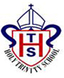 The caterlink staff prepared a sample menu of:Beef LasagneChicken CurryVegetarian LasagneHomemade BreadHomemade CakeThe dishes were sampled by parents and children at the end of the school day. Eleven feedback forms were completed.Ten respondents said the food was either good or very good.Eight respondents said the food was better than they thought it would be.Three new customers were won as a result of the tasting!Thanks to Chad for organizing the tasting session and to the kitchen staff for preparing the food.